ST ANNE'S PRIMARY SCHOOL                                                    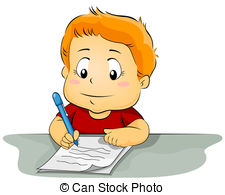 P6 Brian GymThe first session of Brain Gym for P6 pupils will commence on Tuesday 2nd February from 3—4 pm and run until Tuesday 15th March.  If you wish your child to attend please complete the permission slip below and return to Mrs Mc Quaid on or before Monday 1st February. Brain GymNAME OF CHILD: __________________________________I give permission for my child to attend Brain GymI do not wish my child to attend Brain Gym Tick Appropriate BoxSigned: _______________________________________________ (parent/guardian)